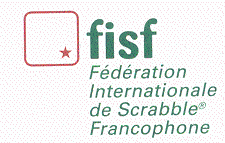 Dans le cadre de sa restructuration, la FISF émet une demande de candidatures pour l’engagement à temps partiel (env. 50%) d’un Responsable Technique.Les compétences de sa charge répondront aux critères suivants :Est en charge du Classement internationalActualise le site internet (en collaboration avec le responsable administratif)Crée des groupes de travail (commissions techniques) avec les responsables nationaux en matière de tournois et classement, Scrabble Classique, Jeunes et Scrabble scolaire
Il tient à jour un compte-rendu régulier des discussions et évolutions des sujetsSupervise l’organisation et le bon déroulement des compétitions FISF et plus particulièrement des Championnats du Monde, en collaboration avec les organisateursS’occupe de l’organisation des différents simultanés mondiauxS’occupe de la mise sur pied des étapes Grand Chelem et des Défis mondiauxRédige un rapport trimestriel de ses activitésRédige les différentes propositions à faire à l’organe technique de la FISF, établit le processus de vote, transmet les documents au secrétariat qui assure le déroulement du voteLes candidatures seront envoyées, par mail, au Président de la FISF, pjeanneret@fisf.net.
Le délai de candidature est fixé au 15 septembre 2014. Les dossiers soumis avant les CDM
d’Aix-les-Bains pourront donner lieu à un entretien de première évaluation pendant la
période des championnats du monde.Les dossiers doivent comporter les éléments suivants :Curriculum Vitae de base
Récapitulatif des activités dans le monde du Scrabble
Lettre de motivation
